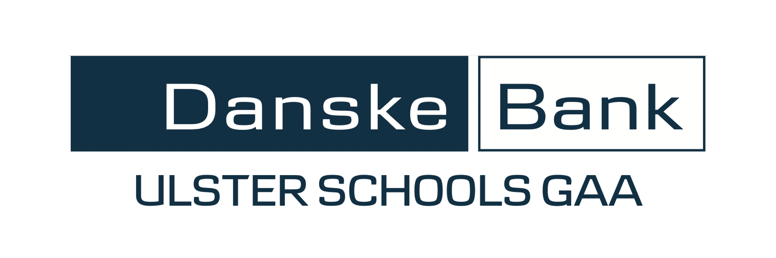 CRUINNIÚ CINN BLIANA 2023/24ANNUAL GENERAL MEETING 2023/24NA RÚIN (MOTIONS)SIGNED:	___________________________________	(Head of PE/Gaelic games)SCHOOL:	___________________________________Returns should be made by 5u Bealtaine 2023 via email tocarly.mcclean.ulster@gaa.ie AND seamusjwoods@gmail.com 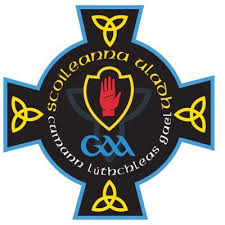 CLG SCOILEANNA ULADH ULSTER SCHOOLS GAA